Smlouva o dílo č. 1212/2021Smluvní strany: 1. Dětské centrum Domeček, příspěvková organizaceJedličkova 5, 700 30 Ostrava-ZábřehIČ: 70631956DIČ: CZ70631956zastoupená Mgr. Jana Schikorová(dále jen objednatel)2 David RIEDICH s.r.o.IČ: 28655371DIČ: CZ28655371zapsán v obchodním rejstříku. Krajským soudem v Ostravě, oddíl C, vložka 37289zastoupená jednatelem Davidem Riedichem(dále jen vykonavatel)I.Předmět smlouvyZajišťování požadavků v oblasti bezpečnosti a ochrany zdraví při práci (dále jen BOZP). Tato povinnost vyplývá ze zákona č. 262/2006 Sb., Zákoníku práce, ve znění pozdějších předpisů. Dále pak průběžné zajišťování požadavků v oblasti požární ochrany (dále jen PO). Tato povinnost vyplývá ze zákona č. 133/1985 Sb., o požární ochraně, ve znění pozdějších předpisů.Místo výkonu díla: Jedličkova 5, 700 30 Ostrava-ZábřehRýparova 51, 700 30 Ostrava-ZábřehII.Cena a fakturaceZa vykonanou práci náleží vykonavateli odměna ve výši: 2 400 - Kč bez DPH/ měsíčně. 2.	Faktura je splatná do 14 dnů ode dne jejího doručení.III.Doba trvání smlouvySmlouva se uzavírá na dobu neurčitou od 1.1.2022 s výpovědní lhůtou 2 měsíce.V případě závažného porušení závazků a povinností z této smlouvy vyplývajících může kterákoliv ze smluvních stran od smlouvy odstoupit.IV.Povinnosti vykonavatele služebZpracovat/aktualizovat základní dokumentaci a speciální dokumentaci BOZP vztahující se k provozu a činnostem organizace (kategorizace prací, směrnice pro prevenci rizik, identifikace nebezpečí a hodnocení pracovních rizik, směrnice pro poskytování OOPP, směrnice pracovní úrazy, směrnice pro lékařské prohlídky a školení, směrnice pro práce zakázané mladistvým a těhotným ženám, dopravní řád, místní řád skladu), dle platné legislativy.Provádět pravidelnou kontrolu stavu a aktualizace zpracované dokumentace BOZP.Provádět rozbor a šetření úrazů, nehod a nemocí z povolání, poradenství při sepisování záznamů o úrazu, navrhnout opatření proti opakování pracovních úrazů.Provádět kontroly dodržování předpisů BOZP a navrhovat opatření ke zlepšení v intervalu min. 1 x za 12 měsíců (Prověrky BOZP).Provádět pravidelné školení BOZP zaměstnanců a vedoucích zaměstnanců včetně přípravy školících materiálů.Rámcový dohled nad plněním povinností na úseku revizí a kontrol vyhrazených technických zařízení.Asistovat při provádění kontrol státním odborným dozorem - hygienické stanice, oblastní inspektorát práce.Zpracovat základní dokumentaci a speciální dokumentaci PO vztahující se k provozu a činnosti firmy, dle platné legislativy.Provádět pravidelné kontroly dodržování předpisů o PO a navrhovat opatření ke zlepšení v intervalu min. 1 x za 6 měsíců (Preventivní požární prohlídky).Provádět pravidelné školení PO zaměstnanců a vedoucích zaměstnanců, odborné přípravy Preventivních požárních hlídek včetně přípravy školících materiálů, dle legislativních požadavků.Rámcový dohled nad plněním povinností na úseku revizí a kontrol požárně bezpečnostních zařízení.Organizace cvičného požárního poplachu - dle požadavku.Asistovat při provádění kontrol státním odborným dozorem - hasičský záchranný sbor.Poradenství v rámci návštěv, které budou v intervalu Ix za 2-3 měsíce.V.Závazky objednatele, podmiňující plnění vykonavatele služebPři nedodržení termínu splatnosti faktur má vykonavatel právo na uplatnění úroků z prodlení ve výši stanovené nařízením vlády č. 142/1994 Sb. v platném znění. Tento úrok nebude vůči objednateli uplatňován podobu min. 14 kalendářních dnů po splatnosti faktur.VI.Smluvní pokutyObjednatel je povinen poskytnout vykonavateli služeb podklady a informace nutné k uskutečnění díla a poskytování služeb - např. projektová dokumentace k objektu, informace k počtu zaměstnanců; dále zpřístupnit všechna pracoviště, aby dodavatel mohl dílo realizovat.Neposkytuje-li objednatel vykonavateli služeb patřičnou součinnost dle výše uvedeného bodu nemůže vykonavatel služby nést odpovědnost za případná zjištění státních kontrolních úřadů.VII.Ostatní ujednáníObsah této smlouvy je možné měnit jen se souhlasem obou smluvních stran.V otázkách, které nejsou touto smlouvou výslovně upraveny, se tyto řídí platnými právnímivztahy stanovenými obchodním zákoníkem a dalšími a dalšími obecně závaznými právními předpisy České republiky v platném znění.Smlouva je vypracována ve dvou vyhotoveních, z nichž každé má platnost originálu každá ze smluvních stran obdrží po jednom výtisku.Smlouva nabývá platnosti a účinnosti dnem podpisu smlouvy oběma smluvními stranami.Smluvní strany se dohodly, že pokud se na tuto smlouvu vztahuje povinnost uveřejnění v registru smluv ve smyslu zákona o registru smluv, provede uveřejnění v souladu se zákonem Dětské centrum Domeček, příspěvková organizace.V Ostravě dne 20.12.2021Za objednatele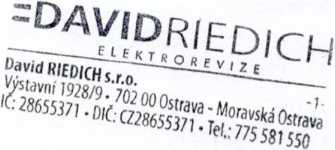 Dětské centrum Domeček
příspěvková organizace
Jedličkova 5700 44 Ostrava-Zábřeh
lč: 70631956